РОССИЙСКАЯ ФЕДЕРАЦИЯ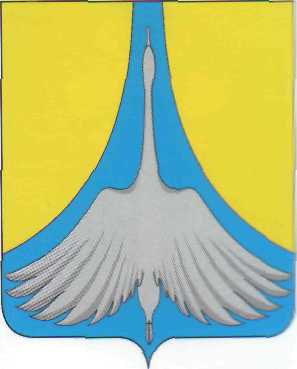 АДМИНИСТРАЦИЯ СИМСКОГО ГОРОДСКОГО ПОСЕЛЕНИЯ            АШИНСКОГО МУНИЦИПАЛЬНОГО РАЙОНА                                                                ЧЕЛЯБИНСКОЙ ОБЛАСТИПОСТАНОВЛЕНИЕот   11 сентября 2018 года   №100Об утверждении программы профилактикинарушений обязательных требований в сферемуниципального жилищного контроляна 2018 годВ соответствии со статьей 8.2 Федерального закона от 26 декабря 2008 года N 294-ФЗ "О защите прав юридических лиц и индивидуальных предпринимателей при осуществлении государственного контроля (надзора) и муниципального контроля", в целях осуществления администрацией Симского городского поселения функции по муниципальному земельному контролю, Федеральным законом от 06.10.2003г.№ 131-ФЗ «Об общих принципах организации местного самоуправления в Российской Федерации», на основании Устава Симского городского поселенияПОСТАНОВЛЯЕТ:1. Утвердить программу профилактики нарушений обязательных требований жилищного законодательства. (Приложение №1)2. Настоящее постановление вступает в силу со дня его подписания и подлежит официальному размещению на официальном сайте администрации Симского городского поселения.Глава администрацииСимского городского поселения                   	                       А.Д.РешетовПриложение №1 к постановлениюАдминистрацииСимского городского поселения От 11 сентября 2018 года   №100ПРОГРАММАПРОФИЛАКТИКИ НАРУШЕНИЙ ОБЯЗАТЕЛЬНЫХ ТРЕБОВАНИЙЖИЛИЩНОГО ЗАКОНОДАТЕЛЬСТВАОбщие положения1.1. Настоящая программа разработана в целях организации проведения профилактики нарушений требований, установленных федеральными законами, субъектами Российской Федерации, нормативными правовыми актами муниципального образования, в целях предупреждения возможного нарушения подконтрольными субъектами обязательных требований в рамках жилищного законодательства и снижения рисков причинения ущерба м   униципальному жилищному фонду.1.2. Профилактика нарушений обязательных требований проводится в рамках осуществления муниципального жилищного контроля.1.3. Целью программы является - предупреждение нарушений подконтрольными субъектами обязательных требований законодательства, включая устранение причин, факторов и условий, способствующих возможному нарушению обязательных требований.1.4. Задачами программы являются:укрепление системы профилактики нарушений обязательных требований путем активизации профилактической деятельности;выявление причин, факторов и условий, способствующих нарушениям обязательных требований;повышение правосознания и правовой культуры руководителей юридических лиц и индивидуальных предпринимателей, граждан при использовании муниципального жилищного фонда.1.5. Срок реализации программы - 2018 год.План-график профилактических мероприятийN п/пНаименование мероприятияОтветственный исполнительСрок исполнения1Поддержание в актуальном состоянии перечня нормативных правовых актов или их отдельных частей, содержащих обязательные требования, соблюдение которых оценивается при проведении мероприятий по контролю при осуществлении муниципального жилищного контроля«КУМИ и ЗО Симского городского поселения»Постоянно2Поддержание в актуальном состоянии размещенных на официальном сайте Администрации Симского городского поселения в сети Интернет текстов нормативных правовых актов или их отдельных частей, содержащих обязательные требования, соблюдение которых оценивается при проведении мероприятий по контролю при осуществлении муниципального жилищного контроля«КУМИ и ЗО Симского городского поселения»Постоянно3Поддержание в актуальном состоянии размещенного на официальном сайте Администрации Симского городского поселения в сети Интернет административного регламента осуществления Администрацией Симского городского поселения функции по муниципальному жилищному контролю«КУМИ и ЗО Симского городского поселения»Постоянно4Выдача предостережений о недопустимости нарушения обязательных требований земельного законодательства в соответствии с частями 5-7 статьи 8.2 Федерального закона от 26 декабря 2008 года N 294-ФЗ "О защите прав юридических лиц и индивидуальных предпринимателей при осуществлении государственного контроля (надзора) и муниципального контроля"«КУМИ и ЗО Симского городского поселения»По мере необходимости5Разработка и утверждение программы профилактики нарушений обязательных требований при осуществлении муниципального жилищного контроля на 2019 год«КУМИ и ЗО Симского городского поселения»Декабрь 2018